              «В регистр»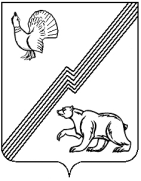 АДМИНИСТРАЦИЯ ГОРОДА ЮГОРСКАХанты-Мансийского автономного округа – ЮгрыПОСТАНОВЛЕНИЕ(с изменениями от 25.09.2018 № 2633, от 18.03.2019 № 532, от 20.09.2019 № 2063, от 13.12.2019 № 2672, от 06.07.2020 № 881, 30.11.2020 № 1760, от 09.06.2021 № 1027-п)от 24 мая 2018 года                                                  	                      	  	      	          № 1438Об утверждении административного регламента предоставления муниципальной услуги«Выдача разрешения на строительство (за исключением случаев, предусмотренных Градостроительным кодексом Российской Федерации, иными федеральными законами) при осуществлении строительства, реконструкции объекта капитального строительства, расположенного на территории города Югорска»	 В соответствии с Федеральным законом от 27.07.2010 № 210-ФЗ «Об организации предоставления государственных и муниципальных услуг», постановлением администрации города Югорска от 21.09.2018 № 2582 «О порядке разработки и утверждения административных регламентов предоставления муниципальных услуг»:1. Утвердить административный регламент предоставления муниципальной услуги «Выдача разрешения на строительство (за исключением случаев, предусмотренных Градостроительным кодексом Российской Федерации, иными федеральными законами) при осуществлении строительства, реконструкции объекта капитального строительства, расположенного на территории города Югорска»  (приложение).2. Признать утратившими силу :- постановление администрации города Югорска от 12.05.2015 № 1990 «Об утверждении административного регламента предоставления муниципальной услуги «Выдача разрешения на строительство (за исключением случаев, предусмотренных Градостроительным кодексом Российской Федерации, иными федеральными законами) при осуществлении строительства, реконструкции объекта капитального строительства, расположенного на территории города Югорска»;- пункт 2 постановления администрации города Югорска от 20.07.2015 № 2616 «О внесении изменений в постановления администрации города Югорска от 28.04.2015 № 1927, от 12.05.2015 № 1990»;- пункт 1 постановления администрации города Югорска от  26.10.2015 № 3225 «О внесении изменений в постановления администрации города Югорска от 28.04.2015 № 1927, от 12.05.2015 № 1990»;- пункт 1 постановления администрации города Югорска от  15.12.2015 № 3611 «О внесении изменений в постановления администрации города Югорска от 28.04.2015 № 1927, от 12.05.2015 № 1990»;- постановление администрации города Югорска от 19.02.2016 № 395 «О внесении изменений в постановление администрации города Югорска от 12.05.2015 № 1990»;-  постановление администрации города Югорска от 09.09.2016 № 2201 «О внесении изменений в постановление администрации города Югорска от 12.05.2015 № 1990 «Об утверждении административного регламента предоставления муниципальной услуги «Выдача разрешения на строительство (за исключением случаев, предусмотренных Градостроительным кодексом Российской Федерации, иными федеральными законами) при осуществлении строительства, реконструкции объекта капитального строительства, расположенного на территории города Югорска»;-  постановление администрации города Югорска от  17.11.2016 № 2815 «О внесении изменений в постановление администрации города Югорска от 12.05.2015 № 1990 «Об утверждении административного регламента предоставления муниципальной услуги «Выдача разрешения на строительство (за исключением случаев, предусмотренных Градостроительным кодексом Российской Федерации, иными федеральными законами) при осуществлении строительства, реконструкции объекта капитального строительства, расположенного на территории города Югорска»;-  постановление администрации города Югорска от 23.01.2017 № 160 «О внесении изменений в постановление администрации города Югорска от 12.05.2015 № 1990 «Об утверждении административного регламента предоставления муниципальной услуги «Выдача разрешения на строительство (за исключением случаев, предусмотренных Градостроительным кодексом Российской Федерации, иными федеральными законами) при осуществлении строительства, реконструкции объекта капитального строительства, расположенного на территории города Югорска»;-  постановление администрации города Югорска от 02.06.2017 № 1304 «О внесении изменений в постановление администрации города Югорска от 12.05.2015 № 1990 «Об утверждении административного регламента предоставления муниципальной услуги «Выдача разрешения на строительство (за исключением случаев, предусмотренных Градостроительным кодексом Российской Федерации, иными федеральными законами) при осуществлении строительства, реконструкции объекта капитального строительства, расположенного на территории города Югорска»;- постановление администрации города Югорска от 16.10.2017 № 2519 «О внесении изменений в постановление администрации города Югорска от 12.05.2015 № 1990 «Об утверждении административного регламента предоставления муниципальной услуги «Выдача разрешения на строительство (за исключением случаев, предусмотренных Градостроительным кодексом Российской Федерации, иными федеральными законами) при осуществлении строительства, реконструкции объекта капитального строительства, расположенного на территории города Югорска»;- постановление администрации города Югорска от 28.12.2017 № 3320 «О внесении изменений в постановление администрации города Югорска от 12.05.2015 № 1990 «Об утверждении административного регламента предоставления муниципальной услуги «Выдача разрешения на строительство (за исключением случаев, предусмотренных Градостроительным кодексом Российской Федерации, иными федеральными законами) при осуществлении строительства, реконструкции объекта капитального строительства, расположенного на территории города Югорска».3.  Опубликовать постановление в  официальном печатном издании города Югорска и разместить на официальном сайте органов местного самоуправления города Югорска.	4. Настоящее постановление вступает в силу после его официального опубликования.5. Контроль за выполнением постановления возложить на первого заместителя главы города – директора департамента муниципальной собственности и градостроительства                   С. Д. Голина.Глава  города Югорска                                                                                                   Р.З. СалаховПриложение к постановлениюадминистрации города Югорскаот _____________ № __________Административный регламентпредоставления муниципальной услуги«Выдача разрешения на строительство (за исключением случаев, предусмотренныхГрадостроительным кодексом Российской Федерации, иными федеральными законами) при осуществлении строительства, реконструкции объекта капитального строительства, расположенного на территории города Югорска»I. Общие положенияПредмет регулирования административного регламента1. Административный регламент предоставления муниципальной услуги «Выдача разрешения на строительство (за исключением случаев, предусмотренных Градостроительным кодексом Российской Федерации, иными федеральными законами) при осуществлении строительства, реконструкции объекта капитального строительства, расположенного на территории города Югорска» (далее – административный регламент, муниципальная услуга) устанавливает сроки и последовательность административных процедур (действий) Департамента муниципальной собственности и градостроительства администрации города Югорска (далее – Департамент), а также порядок его взаимодействия с заявителями, органами власти и организациями при предоставлении муниципальной услуги.Круг заявителей2. . Заявителем на получение муниципальной услуги является застройщик – физическое или юридическое лицо, обеспечивающее на принадлежащем ему земельном участке или на земельном участке иного правообладателя (в случаях, предусмотренных Градостроительным кодексом Российской Федерации) строительство, реконструкцию, капитальный ремонт объектов капитального строительства, а также выполнение инженерных изысканий, подготовку проектной документации для их строительства, реконструкции, капитального ремонта 
(далее также – заявитель, застройщик).С заявлением вправе обратиться представители заявителя, действующие в силу полномочий на основании оформленной в установленном законодательством Российской Федерации порядке доверенности. Требования к порядку информированияо правилах предоставления муниципальной услуги3. утратил силу4. утратил силу5. утратил силу6. Информирование о правилах предоставления муниципальной услуги осуществляется посредством размещения информации:- на официальном сайте органов местного самоуправления города Югорска www.adm.ugorsk.ru (далее - официальный сайт);- в федеральной государственной информационной системе «Единый портал государственных и муниципальных услуг (функций)» www.gosuslugi.ru (далее - Единый портал);- абзац утратил силу.7. Информирование заявителей по вопросам предоставления муниципальной услуги, в том числе о ходе предоставления муниципальной услуги, осуществляется в следующих формах:- устной (при личном обращении заявителя и/или по телефону);- письменной (при письменном обращении заявителя по почте, электронной почте, факсу);- в форме информационных (мультимедийных) материалов в информационно-телекоммуникационной сети «Интернет» на официальном сайте, Едином портале.Информация о муниципальной услуге также размещается в форме информационных (текстовых) материалов на информационном стенде в месте предоставления муниципальной услуги.8. Информирование осуществляют специалисты управления архитектуры и градостроительства (далее - Управление, специалист Управления). Продолжительность информирования при личном обращении заявителя не должна превышать 15 минут, по телефону – 10 минут.При невозможности специалиста, принявшего звонок, самостоятельно ответить на поставленный вопрос, телефонный звонок должен быть переадресован (переведен) на другое должностное лицо или же обратившемуся лицу должен быть сообщен телефонный номер, по которому можно будет получить необходимую информацию. Если для подготовки ответа требуется продолжительное время, специалист, осуществляющий устное информирование, может предложить заявителю направить в Департамент письменное обращение о предоставлении ему письменного ответа либо назначить другое удобное для заявителя время для устного информирования. Абзац третий утратил силу.9. При консультировании в письменной форме, в том числе электронной, ответ на обращение заявителя направляется на указанный им адрес (по письменному запросу заявителей на почтовый адрес или адрес электронной почты, указанный в запросе).Срок ответа на письменное обращение заявителя по вопросам предоставления муниципальной услуги составляет не более 30 календарных дней с даты поступления обращения (регистрации) в Департамент.Срок ответа на письменное обращение заявителя о ходе предоставления муниципальной услуги – не позднее дня поступления обращения (регистрации) в Департамент.10. Для получения информации по вопросам предоставления муниципальной услуги посредством Единого портала заявителям необходимо использовать адреса в информационно-телекоммуникационной сети «Интернет», указанные в пункте 6 настоящего административного регламента.11. На стенде в местах предоставления муниципальной услуги и на официальном сайте размещается следующая информация:- извлечения из законодательных и иных нормативных правовых актов Российской Федерации, в том числе муниципальных правовых актов, содержащих нормы, регулирующие деятельность по предоставлению муниципальной услуги;- место нахождения, график работы, справочные телефоны, адреса электронной почты Департамента, Управления;- информация о местах нахождения органов власти и организаций, обращение в которые необходимо для предоставления муниципальной услуги; - бланки заявлений о предоставлении муниципальной услуги (приложение 1,3,4) и образцы их заполнения;- исчерпывающий перечень документов, необходимых для предоставления муниципальной услуги;- утратил силу;- извлечения из настоящего административного регламента с приложениями (полная версия размещается в информационно-телекоммуникационной сети «Интернет», либо можно получить, обратившись к специалисту Управления).12. На Едином портале  размещается следующая информация:- исчерпывающий перечень документов, необходимых для предоставления муниципальной услуги, требования к оформлению указанных документов, а также перечень документов, которые заявитель вправе представить по собственной инициативе;- круг заявителей;- срок предоставления муниципальной услуги;- результаты предоставления муниципальной услуги, порядок представления документа, являющегося результатом предоставления муниципальной услуги;- исчерпывающий перечень оснований для приостановления или отказа в предоставлении муниципальной услуги;- о праве заявителя на досудебное (внесудебное) обжалование действий (бездействия) и решений, принятых (осуществляемых) в ходе предоставления муниципальной услуги;- формы заявлений (уведомлений, сообщений), используемые при предоставлении муниципальной услуги.Информация на Едином портале о порядке и сроках предоставления муниципальной услуги на основании сведений, содержащихся в федеральной государственной информационной системе «Федеральный реестр государственных и муниципальных услуг (функций)», предоставляется заявителю бесплатно.Доступ к информации о сроках и порядке предоставления услуги осуществляется без выполнения заявителем каких-либо требований, в том числе без использования программного обеспечения, установка которого на технические средства заявителя требует заключения лицензионного или иного соглашения с правообладателем программного обеспечения, предусматривающего взимание платы, регистрацию или авторизацию заявителя или предоставление им персональных данных. 12.1. Информацию о местах нахождения и графиках работы органов государственной власти, органов местного самоуправления и организаций, участвующих в предоставлении государственной услуги заявитель может получить:- на официальном сайте (http://www.rosreestr.ru) – об Управлении Федеральной службы государственной регистрации, кадастра и картографии по Ханты-Мансийскому автономному округу – Югре;- утратил силу;- на официальном сайте (https://nasledie.admhmao.ru) Службы государственной охраны объектов культурного наследия Ханты-Мансийского автономного округа – Югры.13. В случае внесения изменений в порядок предоставления муниципальной услуги специалист Управления, в срок, не превышающий 5 рабочих дней со дня вступления в силу таких изменений, обеспечивает размещение информации на официальном сайте, на информационных стендах, находящихся в местах предоставления муниципальной услуги «, и в региональной информационной системе Ханты-Мансийского автономного округа – Югры «Реестр государственных и муниципальных услуг (функций) Ханты-Мансийского автономного округа- Югры .II. Стандарт предоставления муниципальной услугиНаименование муниципальной услуги14. Наименование муниципальной услуги: «Выдача разрешения на строительство (за исключением случаев, предусмотренных Градостроительным кодексом Российской Федерации, иными федеральными законами) при осуществлении строительства, реконструкции объекта капитального строительства, расположенного на территории города Югорска».Наименование органа, предоставляющего муниципальную услугу, его структурного подразделения, участвующего в предоставлении муниципальной услуги15. Органом администрации города Югорска, предоставляющим муниципальную услугу, является Департамент муниципальной собственности и градостроительства администрации города Югорска.Непосредственное предоставление муниципальной услуги осуществляет структурное подразделение Департамента – Управление.Абзац третий утратил силу.В предоставлении муниципальной услуги участвует Управление Федеральной службы государственной регистрации, кадастра и картографии по Ханты-Мансийскому автономному округу – Югре, Служба государственной охраны объектов культурного наследия Ханты-Мансийского автономного округа – Югры.В соответствии с требованиями пункта 3 части 1 статьи 7 Федерального закона от 27.07.2010 № 210-ФЗ «Об организации предоставления государственных и муниципальных услуг» (далее – Федеральный закон № 210-ФЗ) запрещается требовать от заявителя осуществления действий, в том числе согласований, необходимых для получения муниципальной услуги и связанных с обращением в иные государственные органы, организации, за исключением получения услуг и получения документов и информации, предоставляемых в результате предоставления таких услуг, включенных в Перечень услуг, которые являются необходимыми и обязательными для предоставления муниципальных услуг, утвержденный решением Думы города Югорска от 29.11.2011 № 114 «Об утверждении Перечня услуг, которые являются необходимыми и обязательными для предоставления органами местного самоуправления города Югорска муниципальных услуг и предоставляются организациями, участвующими в предоставлении муниципальных услуг, и Порядка определения размера платы за оказание услуг, которые являются необходимыми и обязательными для предоставления органами местного самоуправления города Югорска муниципальных услуг».Результат предоставления муниципальной услуги 16. Результатом предоставления муниципальной услуги является:- выдача (направление) заявителю разрешения на строительство при осуществлении строительства, реконструкции объекта капитального строительства (далее – разрешение на строительство) или уведомления об отказе в выдаче разрешения на строительство;- выдача (направление) заявителю разрешения на строительство с изменениями (в том числе в связи с необходимостью продления срока действия разрешения на строительство) или уведомления об отказе во внесении изменений в разрешение на строительство (в том числе в связи с необходимостью продления срока действия разрешения на строительство).Разрешение на строительство оформляется по форме, утвержденной приказом Министерства строительства и жилищно-коммунального хозяйства Российской Федерации от 19.02.2015 № 117/пр «Об утверждении формы разрешения на строительство и формы разрешения на ввод объекта в эксплуатацию».Уведомление об отказе в выдаче разрешения на строительство, об отказе внесения изменений в разрешение на строительство (в том числе в связи с необходимостью продления срока действия разрешения на строительство)  оформляется в виде письма с обязательным указанием причин отказа.Срок предоставления муниципальной услуги17. Общий срок предоставления муниципальной услуги составляет:- 5 рабочих дней со дня регистрации заявления о выдаче разрешения на строительство, реконструкцию объекта капитального строительства или продление срока действия данного разрешения в Департаменте;- 3 рабочих дня со дня регистрации заявления о выдаче разрешения на строительство в случае его подачи инвесторами, а также на строительство особо важных и социально-значимых объектов муниципального образования; - 5 рабочих дней со дня регистрации заявления (уведомления) о внесении изменений в разрешение на строительство в Департаменте.В общий срок предоставления муниципальной услуги входит срок направления межведомственных запросов и получения на них ответов, срок выдачи (направления) документов, являющихся результатом предоставления муниципальной услуги.Абзац шестой утратил силу.В соответствии с пунктом 3 части 11.1 статьи 51 Градостроительного кодекса Российской Федерации в случае, если подано заявление о выдаче разрешения на строительство объекта капитального строительства, который не является линейным объектом и строительство или реконструкция которого планируется в границах территории исторического поселения федерального или регионального значения, и к заявлению о выдаче разрешения на строительство не приложено заключение, указанное в части 10.1 статьи 51 Градостроительного кодекса Российской Федерации, либо в заявлении о выдаче разрешения на строительство не содержится указание на типовое архитектурное решение, в соответствии с которым планируется строительство или реконструкция объекта капитального строительства, Управление выдает разрешение на строительство или отказывает в выдаче такого разрешения с указанием причин отказа в течение 30 календарных дней со дня получения указанного заявления.Срок выдачи (направления) документа, являющегося результатом предоставления муниципальной услуги - не позднее 1 рабочего дня со дня его регистрации.Правовые основания для предоставления муниципальной услуги18. Перечень нормативных правовых актов, регулирующих предоставление муниципальной услуги, размещается на Едином портале.Исчерпывающий перечень документов,необходимых для предоставления муниципальной услуги19. В целях строительства, реконструкции объекта капитального строительства заявитель самостоятельно представляет заявление на получение муниципальной услуги с приложением следующих документов:1) согласие всех правообладателей объекта капитального строительства в случае реконструкции такого объекта, за исключением указанных в пункте 6.2 части 7 статьи 51 Градостроительным кодексом Российской Федерации  случаев реконструкции многоквартирного дома;2) в случае проведения реконструкции государственным (муниципальным) заказчиком, являющимся органом государственной власти (государственным органом), Государственной корпорацией по атомной энергии «Росатом», Государственной корпорацией по космической деятельности «Роскосмос», органом управления государственным внебюджетным фондом или органом местного самоуправления, на объекте капитального строительства государственной (муниципальной) собственности, правообладателем которого является государственное (муниципальное) унитарное предприятие, государственное (муниципальное) бюджетное или автономное учреждение, в отношении которого указанный орган осуществляет соответственно функции и полномочия учредителя или права собственника имущества, – соглашение о проведении такой реконструкции, определяющее в том числе условия и порядок возмещения ущерба, причиненного указанному объекту при осуществлении реконструкции;3) решение общего собрания собственников помещений и 
машино-мест в многоквартирном доме, принятое в соответствии с жилищным законодательством в случае реконструкции многоквартирного дома, или, если в результате такой реконструкции произойдет уменьшение размера общего имущества в многоквартирном доме, согласие всех собственников помещений и машино-мест в многоквартирном доме;4) документы, предусмотренные законодательством Российской Федерации об объектах культурного наследия, в случае, если при проведении работ по сохранению объекта культурного наследия затрагиваются конструктивные и другие характеристики надежности и безопасности такого объекта.20. Документы, запрашиваемые Департаментом в соответствии с частью 7.1 статьи 51 Градостроительного кодекса Российской Федерации в порядке межведомственного информационного взаимодействия:1) правоустанавливающие документы на земельный участок, в том числе соглашение об установлении сервитута, решение об установлении публичного сервитута, а также схема расположения земельного участка или земельных участков на кадастровом плане территории, на основании которой был образован указанный земельный участок и выдан градостроительный план земельного участка в случае, предусмотренном частью 1.1 статьи 57.3 Градостроительного кодекса Российской Федерации.В случае, если земельный участок или земельные участки для строительства, реконструкции объекта федерального значения, объекта регионального значения или объекта местного значения образуются из земель и (или) земельных участков, которые находятся в государственной либо муниципальной собственности, либо из земель и (или) земельных участков, государственная собственность на которые не разграничена, при условии, что такие земли и (или) земельные участки не обременены правами третьих лиц (за исключением сервитута, публичного сервитута), кроме земельных участков, подлежащих изъятию для государственных нужд в соответствии с утвержденным проектом планировки территории по основаниям, предусмотренным земельным законодательством, выдача разрешения на строительство такого объекта допускается до образования указанных земельного участка или земельных участков в соответствии с земельным законодательством на основании утвержденного проекта межевания территории и (или) выданного в соответствии с частью 1.1 статьи 57.3 Градостроительного кодекса Российской Федерации градостроительного плана земельного участка и утвержденной в соответствии с земельным законодательством схемы расположения земельного участка или земельных участков на кадастровом плане территории. В этом случае предоставление правоустанавливающих документов на земельный участок для выдачи разрешения на строительство объекта капитального строительства не требуется. Вместо данных правоустанавливающих документов к заявлению о выдаче разрешения на строительство прилагаются реквизиты утвержденного проекта межевания территории либо схема расположения земельного участка или земельных участков на кадастровом плане территории. В случае, если в соответствии с настоящей частью выдано разрешение на строительство объекта федерального значения, объекта регионального значения, объекта местного значения, строительство, реконструкция которых осуществляются в том числе на земельных участках, подлежащих изъятию для государственных или муниципальных нужд в соответствии с утвержденным проектом межевания территории по основаниям, предусмотренным земельным законодательством, указанные строительство, реконструкция не допускаются до прекращения в установленном земельным законодательством порядке прав третьих лиц на такие земельные участки в связи с их изъятием для государственных или муниципальных нужд;2) при наличии соглашения о передаче в случаях, установленных бюджетным законодательством Российской Федерации, органом государственной власти (государственным органом), Государственной корпорацией по атомной энергии «Росатом», Государственной корпорацией по космической деятельности «Роскосмос», органом управления государственным внебюджетным фондом или органом местного самоуправления полномочий государственного (муниципального) заказчика, заключенного при осуществлении бюджетных инвестиций, – указанное соглашение, правоустанавливающие документы на земельный участок правообладателя, с которым заключено это соглашение;3) градостроительный план земельного участка, выданный не ранее чем за три года до дня представления заявления на получение разрешения на строительство, или в случае выдачи разрешения на строительство линейного объекта реквизиты проекта планировки территории и проекта межевания территории (за исключением случаев, при которых для строительства, реконструкции линейного объекта не требуется подготовка документации по планировке территории), реквизиты проекта планировки территории в случае выдачи разрешения на строительство линейного объекта, для размещения которого не требуется образование земельного участка;4) результаты инженерных изысканий и следующие материалы, содержащиеся в утвержденной в соответствии с частью 15 статьи 48 Градостроительного кодекса Российской Федерации проектной документации:пояснительная записка;схема планировочной организации земельного участка, выполненная в соответствии с информацией, указанной в градостроительном плане земельного участка, а в случае подготовки проектной документации применительно к линейным объектам проект полосы отвода, выполненный в соответствии с проектом планировки территории (за исключением случаев, при которых для строительства, реконструкции линейного объекта не требуется подготовка документации по планировке территории);разделы, содержащие архитектурные и конструктивные решения, а также решения и мероприятия, направленные на обеспечение доступа инвалидов к объекту капитального строительства (в случае подготовки проектной документации применительно к объектам здравоохранения, образования, культуры, отдыха, спорта и иным объектам социально-культурного и коммунально-бытового назначения, объектам транспорта, торговли, общественного питания, объектам делового, административного, финансового, религиозного назначения, объектам жилищного фонда);проект организации строительства объекта капитального строительства (включая проект организации работ по сносу объектов капитального строительства, их частей в случае необходимости сноса объектов капитального строительства, их частей для строительства, реконструкции других объектов капитального строительства);5) положительное заключение экспертизы проектной документации (в части соответствия проектной документации требованиям, указанным в пункте 1 части 5 статьи 49 Градостроительного кодекса Российской Федерации), в соответствии с которой осуществляются строительство, реконструкция объекта капитального строительства, в том числе в случае, если данной проектной документацией предусмотрены строительство или реконструкция иных объектов капитального строительства, включая линейные объекты (применительно к отдельным этапам строительства в случае, предусмотренном частью 12.1 статьи 48 Градостроительного кодекса Российской Федерации), если такая проектная документация подлежит экспертизе в соответствии со статьей 49 Градостроительного кодекса Российской Федерации, положительное заключение государственной экспертизы проектной документации в случаях, предусмотренных частью 3.4 статьи 49 Градостроительного кодекса Российской Федерации, положительное заключение государственной экологической экспертизы проектной документации в случаях, предусмотренных частью 6 статьи 49 Градостроительного кодекса Российской Федерации;6) подтверждение соответствия вносимых в проектную документацию изменений требованиям, указанным в части 3.8 статьи 49 Градостроительного кодекса Российской Федерации, предоставленное лицом, являющимся членом саморегулируемой организации, основанной на членстве лиц, осуществляющих подготовку проектной документации, и утвержденное привлеченным этим лицом в соответствии с настоящим Кодексом специалистом по организации архитектурно-строительного проектирования в должности главного инженера проекта, в случае внесения изменений в проектную документацию в соответствии с частью 3.8 статьи 49 Градостроительного кодекса Российской Федерации;7) подтверждение соответствия вносимых в проектную документацию изменений требованиям, указанным в части 3.9 статьи 49 Градостроительного кодекса Российской Федерации, предоставленное органом исполнительной власти или организацией, проводившими экспертизу проектной документации, в случае внесения изменений в проектную документацию в ходе экспертного сопровождения в соответствии с частью 3.9 статьи 49 Градостроительного кодекса Российской Федерации;8) разрешение на отклонение от предельных параметров разрешенного строительства, реконструкции (в случае, если застройщику было предоставлено такое разрешение в соответствии со статьей 40 Градостроительного кодекса Российской Федерации);9) копия свидетельства об аккредитации юридического лица, выдавшего положительное заключение негосударственной экспертизы проектной документации, в случае, если представлено заключение негосударственной экспертизы проектной документации;10) копия решения об установлении или изменении зоны с особыми условиями использования территории в случае строительства объекта капитального строительства, в связи с размещением которого в соответствии с законодательством Российской Федерации подлежит установлению зона с особыми условиями использования территории, или в случае реконструкции объекта капитального строительства, в результате которой в отношении реконструированного объекта подлежит установлению зона с особыми условиями использования территории или ранее установленная зона с особыми условиями использования территории подлежит изменению.11) копия договора о развитии территории в случае, если строительство, реконструкцию объектов капитального строительства планируется осуществлять в границах территории, в отношении которой органом местного самоуправления принято решение о комплексном развитии территории (за исключением случаев самостоятельной реализации Российской Федерацией, субъектом Российской Федерации или муниципальным образованием решения о комплексном развитии территории или реализации такого решения юридическим лицом, определенным в соответствии с Градостроительным кодексом Российской Федерацией или субъектом Российской Федерации).21. Документы, указанные в пунктах 1, 4 и 5 пункта 20 настоящего административного регламента направляются заявителем самостоятельно, если указанные документы (их копии или сведения, содержащиеся в них) отсутствуют в Едином государственном реестре недвижимости или едином государственном реестре заключений.22. В случае, если строительство или реконструкция объекта капитального строительства планируется в границах территории исторического поселения федерального или регионального значения, к заявлению о предоставлении муниципальной услуги может быть приложено заключение Службы государственной охраны объектов культурного наследия Ханты-Мансийского автономного округа – Югры о соответствии раздела проектной документации объекта капитального строительства, содержащего архитектурные решения, предмету охраны исторического поселения и требованиям к архитектурным решениям объектов капитального строительства, установленным градостроительным регламентом применительно к территориальной зоне, расположенной в границах территории исторического поселения федерального или регионального значения.Застройщик вправе осуществить строительство или реконструкцию объекта капитального строительства в границах территории исторического поселения федерального или регионального значения в соответствии с типовым архитектурным решением объекта капитального строительства, утвержденным в соответствии с Федеральным законом от 25.06.2002 № 73-ФЗ «Об объектах культурного наследия (памятниках истории и культуры) народов Российской Федерации» для данного исторического поселения. В этом случае в заявлении о предоставлении муниципальной услуги указывается на такое типовое архитектурное решение.23. В случае поступления заявления застройщика о внесении изменений в разрешение на строительство, кроме заявления о внесении изменений в разрешение на строительство исключительно в связи с продлением срока действия такого разрешения, для принятия решения о внесении изменений в разрешение на строительство необходимы документы, предусмотренные пунктами 19, 20 настоящего административного регламента.24. Документы, указанные в пункте 20 настоящего административного регламента, заявитель вправе представить самостоятельно по собственной инициативе, за исключением случая, указного в пункте 21 настоящего административного регламента.25. утратил силу26. утратил силуСпособы получения заявителями документов, необходимых для предоставления муниципальной услуги27. Форму заявления о предоставлении муниципальной услуги заявитель может получить:- на информационном стенде в месте предоставления муниципальной услуги;- у специалиста Управления;- посредством информационно-телекоммуникационной сети «Интернет» на официальном сайте, Едином портале. 28. утратил силу 29. утратил силуТребования к документам, необходимым для предоставления муниципальной услуги30. Заявление о предоставлении муниципальной услуги представляется в свободной форме либо по предлагаемым формам, приведенным в приложениях 1- 4 к настоящему административному регламенту. В заявлении в предоставлении муниципальной услуги заявитель должен указать способ выдачи (направления) ему документов, являющихся результатом предоставления муниципальной услуги.31. Способы предоставления заявителем документов: в Департамент в электронной форме, в том числе посредством Единого портала.32. Непредставление заявителем документов и информации, которые он вправе представить по собственной инициативе, не является основанием для отказа ему в предоставлении муниципальной услуги.33.  Департамент не вправе требовать от заявителя:- представления документов и информации или осуществления действий, представление или осуществление которых не предусмотрено нормативными правовыми актами, регулирующими отношения, возникающие в связи с предоставлением муниципальной услуги;- представления документов и информации, в том числе подтверждающих внесение заявителем платы за предоставление муниципальной услуги, которые находятся в распоряжении органов, предоставляющих муниципальные услуги, иных государственных органов, органов местного самоуправления либо подведомственных государственным органам или органам местного самоуправления организаций, участвующих в предоставлении предусмотренных частью 1 статьи 1 Федерального закона № 210-ФЗ государственных и муниципальных услуг, в соответствии с нормативными правовыми актами Российской Федерации, нормативными правовыми актами Ханты-Мансийского автономного округа – Югры, муниципальными правовыми актами, за исключением документов, включенных в определенный частью 6 статьи 7 указанного федерального закона перечень документов. Заявитель вправе представить указанные документы и информацию в Департамент по собственной инициативе.- представления документов и информации, отсутствие и (или) недостоверность которых не указывались при первоначальном отказе в приеме документов, необходимых для предоставления муниципальной услуги, либо в предоставлении муниципальной услуги, за исключением следующих случаев:- изменение требований нормативных правовых актов, касающихся предоставления муниципальной услуги, после первоначальной подачи заявления о предоставлении муниципальной услуги;- наличие ошибок в заявлении о предоставлении муниципальной услуги и документах, поданных заявителем после первоначального отказа в приеме документов, необходимых для предоставления муниципальной услуги, либо в предоставлении муниципальной услуги и не включенных в представленный ранее комплект документов;- истечение срока действия документов или изменение информации после первоначального отказа в приеме документов, необходимых для предоставления муниципальной услуги, либо в предоставлении муниципальной услуги;- выявление документально подтвержденного факта (признаков) ошибочного или противоправного действия (бездействия) должностного лица органа, предоставляющего муниципальную услугу, муниципального служащего при первоначальном отказе в приеме документов, необходимых для предоставления муниципальной услуги, либо в предоставлении муниципальной услуги, о чем в письменном виде за подписью руководителя органа, предоставляющего муниципальную услугу при первоначальном отказе в приеме документов, необходимых для предоставления муниципальной услуги, уведомляется заявитель, а также приносятся извинения за доставленные неудобства.- предоставление на бумажном носителе документов и информации, электронные образы которых ранее были заверены в соответствии с пунктом 7.2 части 1 статьи 16 Федерального закона №210- ФЗ, за исключением случаев, если нанесение отметок на такие документы либо их изъятие является необходимым условием предоставления муниципальной услуги, и иных случаев, установленных федеральными законами.Исчерпывающий перечень оснований для отказа в приеме документов, необходимых для предоставления муниципальной услуги34. Оснований для отказа в приеме заявления о предоставлении муниципальной услуги законодательством не предусмотрено.Исчерпывающий перечень оснований для приостановления и (или) отказав предоставлении муниципальной услуги35. Основания для приостановления предоставления муниципальной услуги отсутствуют.36. Основаниями для отказа в выдаче разрешения на строительство являются:1) отсутствие документов, обязанность по представлению которых возложена на заявителя;2) несоответствие представленных документов требованиям к строительству, реконструкции объекта капитального строительства, установленным на дату выдачи представленного для получения разрешения на строительство градостроительного плана земельного участка, или в случае выдачи разрешения на строительство линейного объекта требованиям проекта планировки территории и проекта межевания территории (за исключением случаев, при которых для строительства, реконструкции линейного объекта не требуется подготовка документации по планировке территории), а также разрешенному использованию земельного участка и (или) ограничениям, установленным в соответствии с земельным и иным законодательством Российской Федерации и действующим на дату выдачи разрешения на строительство, требованиям, установленным в разрешении на отклонение от предельных параметров разрешенного строительства, реконструкции;3) поступившее от Службы государственной охраны объектов культурного наследия Ханты-Мансийского автономного округа – Югры заключение о несоответствии раздела проектной документации объекта капитального строительства предмету охраны исторического поселения и требованиям к архитектурным решениям объектов капитального строительства, установленным градостроительным регламентом применительно к территориальной зоне, расположенной в границах территории исторического поселения федерального или регионального значения (в случае, предусмотренном частью 11.1 статьи 51  Градостроительного кодекса Российской Федерации).4) отсутствие документации по планировке территории, утвержденной в соответствии с договором о комплексном развитии территории (за исключением случаев самостоятельной реализации Российской Федерацией, субъектом Российской Федерации или муниципальным образованием решения о комплексном развитии территории застройки или реализации такого решения юридическим лицом, определенным в соответствии с Градостроительным кодексом Российской Федерацией или субъектом Российской Федерации).37. утратил силу38. Основанием для отказа во внесении изменений в разрешение на строительство является:1) отсутствие в уведомлении о переходе прав на земельный участок, права пользования недрами, об образовании земельного участка реквизитов документов, предусмотренных соответственно пунктами 1 – 4 части 21.10 статьи 51 Градостроительного кодекса Российской Федерации, или отсутствие правоустанавливающего документа на земельный участок в случае, указанном в части 21.13 статьи 51 Градостроительного кодекса Российской Федерации, либо отсутствие документов, предусмотренных частью 7 статьи 51 Градостроительного кодекса Российской Федерации, в случае поступления заявления о внесении изменений в разрешение на строительство, кроме заявления о внесении изменений в разрешение на строительство исключительно в связи с продлением срока действия такого разрешения;2) недостоверность сведений, указанных в уведомлении об образовании земельного участка;3) несоответствие планируемого размещения объекта капитального строительства требованиям к строительству, реконструкции объекта капитального строительства, установленным на дату выдачи градостроительного плана образованного земельного участка, в случае, предусмотренном частью 21.7 статьи 51 Градостроительного кодекса Российской Федерации. При этом градостроительный план земельного участка должен быть выдан не ранее чем за три года до дня направления уведомления, указанного в части 21.10 статьи 51 Градостроительного кодекса Российской Федерации;4) несоответствие планируемого размещения объекта капитального строительства требованиям к строительству, реконструкции объекта капитального строительства, установленным на дату выдачи представленного для получения разрешения на строительство или для внесения изменений в разрешение на строительство градостроительного плана земельного участка в случае поступления заявления о внесении изменений в разрешение на строительство, кроме заявления о внесении изменений в разрешение на строительство исключительно в связи с продлением срока действия такого разрешения. В случае представления для внесения изменений в разрешение на строительство градостроительного плана земельного участка, выданного после получения разрешения на строительство, такой градостроительный план должен быть выдан не ранее чем за три года до дня направления заявления о внесении изменений в разрешение на строительство;5) несоответствие планируемого объекта капитального строительства разрешенному использованию земельного участка и (или) ограничениям, установленным в соответствии с земельным и иным законодательством Российской Федерации и действующим на дату принятия решения о внесении изменений в разрешение на строительство, в случае, предусмотренном частью 21.7 статьи 51 Градостроительного кодекса Российской Федерации), или в случае поступления заявления застройщика о внесении изменений в разрешение на строительство, кроме заявления о внесении изменений в разрешение на строительство исключительно в связи с продлением срока действия такого разрешения;6) несоответствие планируемого размещения объекта капитального строительства требованиям, установленным в разрешении на отклонение от предельных параметров разрешенного строительства, реконструкции, в случае поступления заявления застройщика о внесении изменений в разрешение на строительство, кроме заявления о внесении изменений в разрешение на строительство исключительно в связи с продлением срока действия такого разрешения;7) наличие у уполномоченного органа информации о выявленном в рамках государственного строительного надзора, государственного земельного надзора или муниципального земельного контроля факте отсутствия начатых работ по строительству, реконструкции на день подачи заявления о внесении изменений в разрешение на строительство в связи с продлением срока действия такого разрешения или информации органа государственного строительного надзора об отсутствии извещения о начале данных работ, если направление такого извещения является обязательным в соответствии с требованиями части 5 статьи 52 Градостроительного кодекса Российской Федерации, в случае, если внесение изменений в разрешение на строительство связано с продлением срока действия разрешения на строительство;8) подача заявления о внесении изменений в разрешение на строительство менее чем за 10 рабочих дней до истечения срока действия разрешения на строительство.
Перечень услуг, которые являются необходимыми и обязательными для предоставления муниципальной услуги, в том числе сведения о документе (документах), выдаваемом (выдаваемых) организациями, участвующими в предоставлении муниципальной услуги39. Услугами, необходимыми и обязательными для предоставления муниципальной услуги являются:подготовка материалов проектной документации. Подготовка проектной документации может выполняться любым физическим или юридическим лицом, за исключением работ, которые оказывают влияние на безопасность объектов капитального строительства. Виды работ по подготовке проектной документации, которые оказывают влияние на безопасность объектов капитального строительства, должны выполняться только индивидуальными предпринимателями или юридическими лицами, имеющими выданные саморегулируемой организацией свидетельства о допуске к таким видам работ.	В результате предоставления данной услуги заявителю выдается оформленная в установленном порядке проектная документация на строительство (реконструкцию) объекта капитального строительства;экспертиза проектной документации объекта капитального строительства (применительно к отдельным этапам строительства в случае, предусмотренном частью 12.1 статьи 48 Градостроительного кодекса Российской Федерации), если такая проектная документация подлежит экспертизе в соответствии со статьей 49 Градостроительного кодекса Российской Федерации; государственная экспертиза проектной документации в случаях, предусмотренных частью 3.4 статьи 49 Градостроительного кодекса Российской Федерации; государственная экологическая экспертиза проектной документации в случаях, предусмотренных частью 6 статьи 49 Градостроительного кодекса Российской Федерации.	Данная услуга предоставляется учреждением, уполномоченным на проведение государственной экспертизы проектной документации; организациями, имеющими свидетельство об аккредитации юридического лица, в случае проведения негосударственной экспертизы проектной документации.	В результате предоставления данной услуги заявителю выдается оформленное в установленном порядке положительное заключение экспертизы проектной документации;утратил силу.Порядок, размер и основания взимания государственной пошлины или иной платы, взимаемой за предоставление муниципальной услуги40. Предоставление муниципальной услуги осуществляется на безвозмездной основе.41. Порядок, размер и основания взимания платы за предоставление услуг, которые являются необходимыми и обязательными для предоставления муниципальной услуги, устанавливаются соглашением между заявителем и организациями, предоставляющими данные услуги.Максимальный срок ожидания в очереди при подаче заявления о предоставлениимуниципальной услуги и при получении результата предоставления муниципальной услуги42. Максимальный срок ожидания в очереди при подаче заявления о предоставлении муниципальной услуги и при получении результата предоставления муниципальной услуги не должен превышать 15 минут.Срок и порядок регистрации запроса заявителя о предоставлении муниципальной услуги, в том числе в электронной форме43. Заявление, поступившее в адрес Департамента в электронной форме, в том числе посредством Единого портала, регистрируется специалистом, ответственным за делопроизводство в Департаменте (далее - специалист Департамента) в электронном документообороте в течение  одного рабочего дня с момента поступления в Департамент. Информирование заявителя о его регистрационном номере происходит через личный кабинет заявителя на Едином портале.  Требования к помещениям, в которых предоставляется муниципальная услуга, к местам ожидания и приема заявителей, размещению и оформлению визуальной, текстовой и мультимедийной информации о порядке предоставления муниципальной услуги44. Здание, в котором предоставляется муниципальная услуга, должно быть расположено с учетом пешеходной доступности для заявителей от остановок общественного транспорта, оборудовано отдельным входом для свободного доступа заявителей.Вход в здание должен быть оборудован информационной табличкой (вывеской), содержащей информацию о наименовании, местонахождении, режиме работы, а также о телефонных номерах справочной службы. Все помещения, в которых предоставляется муниципальная услуга, должны соответствовать санитарно-эпидемиологическим требованиям, правилам пожарной безопасности, нормам охраны труда, а также требованиям Федерального закона от 24.11.1995 № 181-ФЗ «О социальной защите инвалидов в Российской Федерации» и иным нормативным правовым актам, регулирующим правоотношения в указанной сфере.Каждое рабочее место муниципального служащего, предоставляющего муниципальную услугу, оборудуется персональным компьютером с возможностью доступа к необходимым информационным базам данных и печатающим устройствам, позволяющим своевременно и в полном объеме получать справочную информацию по вопросам предоставления услуги и организовать предоставление муниципальной услуги в полном объеме.Места ожидания должны соответствовать комфортным условиям для заявителей.Места ожидания оборудуются столами, стульями или скамьями (банкетками), информационными стендами, информационными терминалами, обеспечиваются писчей бумагой и канцелярскими принадлежностями в количестве, достаточном для оформления документов заявителями.Информационные стенды, информационные терминалы размещаются на видном, доступном месте в любом из форматов: настенных стендах, напольных или настольных стойках, призваны обеспечить заявителей исчерпывающей информацией. Стенды должны быть оформлены в едином стиле, надписи сделаны черным шрифтом на белом фоне.Оформление визуальной, текстовой и мультимедийной информации о муниципальной услуге должно соответствовать оптимальному зрительному и слуховому восприятию этой информации заявителями.На информационных стендах, информационном терминале и в информационно-телекоммуникационной сети «Интернет» размещается информация, указанная в пунктах 11, 12 настоящего административного регламента.Показатели доступности и качества муниципальной услуги 45. Показателями доступности муниципальной услуги являются:- информирование заявителей по вопросам предоставления муниципальной услуги, в том числе о ходе предоставления муниципальной услуги, в форме устного или письменного информирования, в том числе посредством Единого портала;- доступность формы заявления, размещенной на Едином портале, в том числе с возможностью его копирования и заполнения в электронном виде;- возможность направления заявителем документов в электронной форме посредством Единого портала;- возможность получения результата муниципальной услуги в электронной форме.46. Показателями качества муниципальной услуги являются:- соблюдение должностными лицами, сроков предоставления муниципальной услуги;- отсутствие обоснованных жалоб заявителей на качество предоставления муниципальной услуги, действия (бездействие) должностных лиц и решений, принимаемых (осуществляемых) в ходе предоставления муниципальной услуги.Особенности предоставления муниципальной услуги в многофункциональных центрах и особенности предоставления муниципальной услуги в электронной форме47. Муниципальная услуга посредством многофункционального центра предоставления государственных и муниципальных услуг не предоставляется.При предоставлении муниципальной услуги в электронной форме посредством Единого портала заявителю обеспечивается: 1) получение информации о порядке и сроках предоставления муниципальной услуги;2) запись на прием в Управление для подачи запроса о предоставлении муниципальной услуги;3) формирование запроса о предоставлении муниципальной услуги;4) прием и регистрация Департаментом запроса и иных документов, необходимых для предоставления муниципальной услуги;5) получение результата предоставления муниципальной услуги;6) получение сведений о ходе выполнения запроса;7) осуществление оценки качества предоставления муниципальной услуги;8) досудебное (внесудебное) обжалование решений и действий (бездействия) Департамента, должностного лица Департамента или муниципального служащего. III. Состав, последовательность и сроки выполнения административных процедур, требований к порядку их выполнения, в том числе особенностей выполнения административных процедур в электронной форме 48. Предоставление муниципальной услуги включает в себя следующие административные процедуры: 1) прием и регистрация заявления о предоставлении муниципальной услуги;2) формирование и направление межведомственных запросов в органы власти, участвующие в предоставление муниципальной услуги;3) рассмотрение представленных документов и принятие решения о предоставлении или об отказе в предоставлении муниципальной услуги;4) выдача (направление) заявителю документов, являющихся результатом предоставления муниципальной услуги.49. утратил силу50. утратил силуПолучение информации о порядке и сроках предоставления муниципальной услуги51. Информацию о порядке и сроках предоставления муниципальной услуги заявитель может получить в соответствии с пунктом 7 настоящего административного регламента.52. утратил силуФормирование запроса о предоставлении муниципальной услуги53. Формирование запроса заявителем осуществляется посредством заполнения электронной формы запроса на Едином портале без необходимости дополнительной подачи запроса в какой-либо иной форме.На Едином портале размещается образец заполнения электронной формы запроса.Форматно-логическая проверка сформированного запроса осуществляется автоматически после заполнения заявителем каждого из полей электронной формы запроса. При выявлении некорректно заполненного поля электронной формы запроса заявитель уведомляется о характере выявленной ошибки и порядке ее устранения посредством информационного сообщения непосредственно в электронной форме запроса.При формировании запроса заявителю обеспечивается:1) возможность копирования и сохранения запроса и документов, необходимых для предоставления муниципальной услуги;2) возможность печати на бумажном носителе копии электронной формы запроса;3) сохранение ранее введенных в электронную форму запроса значений в любой момент по желанию пользователя, в том числе при возникновении ошибок ввода и возврате для повторного ввода значений в электронную форму запроса;4) заполнение полей электронной формы запроса до начала ввода сведений заявителем с использованием сведений, размещенных в федеральной государственной  информационной системе «Единая система идентификации и аутентификации в инфраструктуре, обеспечивающей информационно-технологическое взаимодействие информационных систем, используемых для предоставления государственных и муниципальных услуг в электронной форме» (далее- единая система идентификации и аутентификации), и сведений, опубликованных на Едином портале, в части, касающейся сведений, отсутствующих в единой системе идентификации и аутентификации;5) возможность вернуться в любой из этапов заполнения электронной формы запроса без потери введенной информации;6) возможность доступа заявителя на Едином портале к ранее поданным им запросам в течение не менее одного года, а также частично сформированных заявлений – в течение не менее 3 месяцев.Сформированный и подписанный запрос и документы, необходимые для предоставления муниципальной услуги, направляются в Департамент посредством Единого портала.Прием и регистрация Департаментом запроса и иных документов,необходимых для предоставления муниципальной услуги54. Департамент обеспечивает прием документов, необходимых для предоставления муниципальной услуги, и регистрацию запроса без необходимости повторного предоставления заявителем таких документов на бумажном носителе.Срок регистрации заявления – 1 рабочий день.Предоставление муниципальной услуги начинается с момента приема и регистрации Департаментом электронных документов, необходимых для предоставления муниципальной услуги.При получении запроса в электронной форме в автоматическом режиме осуществляется форматно-логический контроль запроса, проверяется наличие оснований для отказа в предоставлении муниципальной услуги, указанных в пунктах 36-38 настоящего административного регламента, а также осуществляются следующие действия:1) при наличии хотя бы одного из указанных оснований должностное лицо, ответственное за предоставление муниципальной услуги, в срок, не превышающий срок предоставления муниципальной услуги, подготавливает письмо о невозможности предоставления муниципальной услуги;2) при отсутствии указанных оснований заявителю сообщается присвоенный запросу в электронной форме уникальный номер, по которому в соответствующем разделе Единого портала заявителю будет представлена информация о ходе выполнения указанного заявления.Прием запроса осуществляется специалистом Управления, регистрация - специалистом Департамента.После регистрации запрос передается в Управление, ответственное за предоставление муниципальной услуги.	55. утратил силуПолучение результата предоставления муниципальной услуги56. Результат предоставления муниципальной услуги заявитель по его выбору вправе получить на бумажном носителе, а также в форме электронного документа или документа на бумажном носителе  в течение срока действия результата предоставления муниципальной услуги.Получение сведений о ходе выполнения запроса57. При предоставлении муниципальной услуги в электронной форме заявителю направляется:уведомление о приеме и регистрации запроса и документов, необходимых для предоставления муниципальной услуги, содержащее сведения о факте приема запроса и документов, необходимых для предоставления муниципальной услуги; уведомление о начале процедуры предоставления муниципальной услуги; 3) сведения о дате и времени окончания предоставления муниципальной услуги либо мотивированный отказ в приеме запроса и иных документов, необходимых для предоставления муниципальной услуги;4) уведомление о результатах рассмотрения документов, необходимых для предоставления муниципальной услуги, содержащее сведения о принятии положительного решения о предоставлении муниципальной услуги и возможности получить результат предоставления муниципальной услуги;5) мотивированный отказ в предоставлении муниципальной услуги Осуществление оценки качества предоставления муниципальной услуги58. Заявителям обеспечивается возможность оценить доступность и качество муниципальной услуги на Едином портале. Абзац утратил силу.Досудебное (внесудебное) обжалование решений и действий (бездействия) Управления, должностного лица Управления  или муниципального служащего, 59. Заявителю  обеспечивается право досудебного (внесудебного) обжалования решений и действий (бездействия) Управления, должностного лица Управления или муниципального служащего, в соответствии с разделом V настоящего административного регламента.Описание административных процедур (действий) при предоставлении муниципальной услугиПрием и регистрация заявления о предоставлениимуниципальной услуги 60. Основанием для начала административной процедуры является поступление в Департамент заявления о предоставлении муниципальной услуги.Должностным лицом, ответственным за прием и регистрацию заявления о предоставлении муниципальной услуги, является специалист Департамента.Содержание административных действий, входящих в состав административной процедуры: прием и регистрация заявления о предоставлении муниципальной услуги (продолжительностью и (или) максимальный срок их выполнения - в день поступления обращения в Департамент).Критерием принятия решения о приеме и регистрации заявления 
о предоставлении муниципальной услуги является наличие заявления 
о предоставлении муниципальной услуги.Результатом выполнения административной процедуры является зарегистрированное заявление о предоставлении муниципальной услуги, поступившего в  электронной форме.Способ фиксации результата выполнения административной процедуры: факт регистрации заявления о предоставлении муниципальной услуги фиксируется в системе электронного документооборота.Зарегистрированное заявление о предоставлении муниципальной услуги и прилагаемые к нему документы передаются специалисту Управления.Формирование и направление межведомственных запросов в органы власти и организации, участвующие в предоставлении муниципальной услуги61. Основанием для начала административной процедуры является поступление зарегистрированного заявления к специалисту Управления.Сведения о должностных лицах, ответственных за выполнение каждого административного действия, входящего в состав административной процедуры: специалист Управления.Содержание административных действий, входящих в состав административной процедуры: - экспертиза представленных заявителем документов, формирование и направление межведомственных запросов в органы власти и организации, участвующие в предоставлении муниципальной услуги в соответствии с требованиями статьи 7.2 Федерального закона № 210-ФЗ и направляется в форме электронного документа, подписанного усиленной квалифицированной электронной подписью, по каналам системы межведомственного электронного взаимодействия (продолжительность и (или) максимальный срок выполнения административного действия – в день поступления зарегистрированного заявления специалисту Управления);- получение ответа на межведомственные запросы (продолжительность и (или) максимальный срок выполнения административного действия – не позднее 3 рабочих дней со дня поступления межведомственного запроса в орган власти или организацию, предоставляющие документ и информацию).Критерий принятия решения о направлении межведомственного запроса: отсутствие документов, необходимых для предоставления муниципальной услуги, запрашиваемых Управлением самостоятельно.Результат выполнения административной процедуры: полученные ответы на межведомственные запросы.Способ фиксации результата выполнения административной процедуры: - ответ на межведомственный запрос регистрируется в журнале регистрации документов.В случае поступления ответа на межведомственный запрос по почте в Департамент, специалист Департамента передает зарегистрированный ответ на межведомственный запрос специалисту Управления.Рассмотрение представленных документов, принятие решения о предоставленииили об отказе в предоставлении муниципальной услуги62. Основанием начала административной процедуры является поступление специалисту Управления зарегистрированного заявления о предоставлении муниципальной услуги либо ответа на межведомственный запрос.Сведения о должностном лице, ответственном за выполнение административной процедуры: - за экспертизу документов, оформление документов, являющихся результатом предоставления муниципальной услуги, регистрацию разрешения на строительство, разрешения на строительство с отметкой о продлении срока действия разрешения, о внесении изменений в разрешение на строительство - специалист Управления;- за подписание документов, являющихся результатом предоставления муниципальной услуги в соответствии с пунктом 16 настоящего административного регламента – начальник Управления, либо лицо, его замещающее;- за регистрацию уведомления об отказе в выдаче разрешения на строительство, об отказе в продлении срока действия разрешения на строительство, об отказе во внесении изменений в разрешение на строительство - специалист Департамента.Содержание административных действий, входящих в состав административной процедуры:- экспертиза документов, а именно: проверка на наличие документов, необходимых для принятия решения о выдаче разрешения на строительство или внесения изменений в разрешение на строительство; проверка соответствия проектной документации требованиям к строительству, реконструкции объекта капитального строительства, установленным на дату выдачи представленного для получения разрешения на строительство градостроительного плана земельного участка, или в случае выдачи разрешения на строительство линейного объекта требованиям проекта планировки территории и проекта межевания территории (за исключением случаев, при которых для строительства, реконструкции линейного объекта не требуется подготовка документации по планировке территории), а также допустимости размещения объекта капитального строительства в соответствии с разрешенным использованием земельного участка и ограничениями, установленными в соответствии с земельным и иным законодательством Российской Федерации, а также проверка проектной документации на соответствие требованиям, установленным в разрешении на отклонение от предельных параметров разрешенного строительства, реконструкции (в случае наличия такого разрешения) (продолжительность и (или) максимальный срок выполнения - 1 рабочий день со дня регистрации в Департаменте заявления о предоставлении муниципальной услуги или поступления в Департамент ответов на межведомственные запросы);- утратил силу; - подписание разрешения на строительство, внесение изменений в разрешение на строительство или подписание уведомления об отказе в выдаче разрешения на строительство, уведомления об отказе во внесении изменений в разрешение на строительство (продолжительность и(или) максимальный срок выполнения – в день проведения экспертизы и выдачи документов, являющихся результатом муниципальной услуги, в соответствии с пунктом 16 настоящего административного регламента);- регистрация документов, являющихся результатом предоставления муниципальной услуги (продолжительность и(или) максимальный срок выполнения - в день их подписания начальником Управления, либо лицом, его замещающим).Критерием принятия решения о предоставлении или об отказе в предоставлении муниципальной услуги является наличие или отсутствие оснований для отказа в предоставлении муниципальной услуги, указанных в пунктах 36, 38 настоящего административного регламента.Результат административной процедуры: - подписанное начальником Управления либо лицом, его замещающим, разрешение на строительство или уведомление об отказе в выдаче разрешения на строительство;- утратил силу;- разрешение на строительство с внесенными изменениями или подписанное уведомление об отказе во внесении изменений в разрешение на строительство.Способ фиксации результата выполнения административной процедуры: - разрешение на строительство, разрешение на строительство с внесенными изменениями регистрируется в журнале выданных разрешений на строительство;- уведомление об отказе в выдаче разрешения на строительство, уведомление об отказе во внесении изменений в разрешение на строительство регистрируется в электронном документообороте.Выдача (направление) заявителю документов,являющихся результатом предоставления муниципальной услуги63. Основанием для начала административной процедуры является: поступление зарегистрированных документов, являющихся результатом предоставления муниципальной услуги, специалисту Управления, Департамента.Сведения о должностных лицах, ответственных за выполнение каждого административного действия, входящего в состав административной процедуры: - за направление заявителю документов, являющихся результатом предоставления муниципальной услуги, почтой – специалист Департамента;- за выдачу заявителю документов, являющихся результатом предоставления муниципальной услуги, нарочно, в том числе посредством Единого портала – специалист Управления;- утратил силу.Содержание административных действий, входящих в состав административной процедуры: выдача (направление) документов, являющихся результатом предоставления муниципальной услуги (продолжительность и (или) максимальный срок выполнения административного действия – не позднее 1 рабочего дня со дня регистрации результата предоставления муниципальной услуги).Критерий принятия решения: оформленные документы, являющиеся результатом предоставления муниципальной услуги.Результат выполнения административной процедуры: выданные (направленные) заявителю документы, являющиеся результатом предоставления муниципальной услуги, нарочно или по адресу, указанному в заявлении.Способ фиксации результата выполнения административной процедуры:- в случае выдачи документов, являющихся результатом предоставления муниципальной услуги, нарочно заявителю, запись о выдаче документов заявителю подтверждается подписью заявителя на втором экземпляре документа;- в случае направления заявителю документов, являющихся результатом предоставления муниципальной услуги, почтой, получение заявителем документов подтверждается записью в журнале регистрации документов о направлении заказного письма;- в случае выдачи документов, являющихся результатом предоставления муниципальной услуги посредством Единого и регионального порталов – запись о выдаче документов заявителю отображается в Личном кабинете Единого портала;- утратил силу.IV. Формы контроля за исполнением административного регламентаПорядок осуществления текущего контроля за соблюдением и исполнениемответственными должностными лицами положений административного регламента и иных правовых актов, устанавливающих требования к предоставлению муниципальной услуги, а также принятием ими решений64. Текущий контроль за соблюдением и исполнением последовательности действий, определенных административными процедурами (действиями) по предоставлению муниципальной услуги, а также принятием решений при предоставлении муниципальной услуги осуществляется начальником Управления.Порядок и периодичность осуществления плановых и внеплановых проверок полноты и качества предоставления муниципальной услуги, порядок и формы контроля за полнотой и качеством предоставления муниципальной услуги, в том числе со стороны граждан, их объединений и организаций65. Плановые проверки полноты и качества предоставления муниципальной услуги проводятся директором Департамента либо лицом, его замещающим.Периодичность проведения плановых проверок полноты и качества предоставления муниципальной услуги устанавливается в соответствии с решением директора Департамента, либо лица, его замещающего.66. Внеплановые проверки полноты и качества предоставления муниципальной услуги проводятся директором Департамента, либо лицом, его замещающим, на основании жалоб заявителей на решения или действия (бездействие) должностных лиц Департамента, принятые или осуществленные в ходе предоставления муниципальной услуги.В случае проведения внеплановой проверки по конкретному обращению заявителя, обратившемуся заявителю направляется информация о результатах проверки, проведенной по обращению и о мерах, принятых в отношении виновных лиц.67. Результаты проверки оформляются в виде акта, в котором отмечаются выявленные недостатки и указываются предложения по их устранению.По результатам проведения проверок полноты и качества предоставления муниципальной услуги, в случае выявления нарушений прав заявителей виновные лица привлекаются к ответственности в соответствии с законодательством Российской Федерации.68. Контроль за исполнением административных процедур по предоставлению муниципальной услуги со стороны граждан, их объединений и организаций осуществляется с использованием соответствующей информации, размещаемой на официальном сайте, а также с использованием адреса электронной почты Департамента, в форме письменных и устных обращений в адрес Департамента.Ответственность должностных лиц органа местного самоуправления за решения и действия (бездействие), принимаемые (осуществляемые) ими в ходе предоставления муниципальной услуги, в том числе за необоснованные межведомственные запросы69. Должностные лица Департамента несут персональную ответственность в соответствии с законодательством Российской Федерации за решения и действия (бездействия), принимаемые (осуществляемые) в ходе предоставления муниципальной услуги.Персональная ответственность сотрудников закрепляется в их должностных инструкциях в соответствии с требованиями законодательства.70. В соответствии со статьей 9.6 Закона Ханты-Мансийского автономного округа – Югры от 11.06.2010 № 102-оз «Об административных правонарушениях» должностные лица Департамента несут административную ответственность за нарушения настоящего административного регламента, выразившиеся в нарушении срока регистрации запроса заявителя о предоставлении муниципальной услуги, срока предоставления муниципальной услуги, в неправомерных отказах в приеме у заявителя документов, предусмотренных для предоставления муниципальной услуги, предоставлении муниципальной услуги, исправлении допущенных опечаток и ошибок в выданных в результате предоставления муниципальной услуги документах либо нарушении установленного срока осуществления таких исправлений, в превышении максимального срока ожидания в очереди при подаче запроса о предоставлении муниципальной услуги, а равно при получении результата предоставления муниципальной услуги (за исключением срока подачи запроса в многофункциональном центре), в нарушении требований к помещениям, в которых предоставляются муниципальные услуги, к залу ожидания, местам для заполнения запросов о предоставлении муниципальной услуги, информационным стендам с образцами их заполнения и перечнем документов, необходимых для предоставления муниципальной услуги (за исключением требований, установленных к помещениям многофункциональных центров).V. Досудебный (внесудебный) порядок обжалования решений идействий (бездействия) Управления, должностных лиц Управления или муниципальных служащих	71. Заявитель имеет право на досудебное (внесудебное) обжалование действий (бездействия) и решений, принятых (осуществляемых) в ходе предоставления муниципальной услуги Управлением, а также должностными лицами Управления, муниципальными служащими.	72. Жалоба подается в Управление, Департамент.	Жалоба на решения и действия (бездействие) Управления, муниципального служащего подается начальнику Управления, директору Департамента, либо главе города Югорска.	Жалоба на решения и действия (бездействие) начальника Управления подается директору Департамента, главе города Югорска.73. Информация о порядке подачи и рассмотрения жалобы размещается                                   на информационном стенде в месте предоставления муниципальной услуги                                            и в информационно-телекоммуникационной сети «Интернет» на официальном сайте, Едином  портале.74. Требования к порядку подачи и рассмотрения жалобы установлены:1) Федеральным законом от 27.07.2010  № 210-ФЗ «Об организации предоставления государственных и муниципальных услуг» («Российская газета», 30.07.2010, № 168);2) постановлением администрации города Югорска от 02.04.2018 № 949 «Об утверждении Положения об особенностях подачи и рассмотрения жалоб на решения и действия (бездействие) органов и структурных подразделений администрации города Югорска, её должностных лиц, муниципальных служащих» (Сборник «Муниципальные правовые акты  города Югорска от 09.04.2018 № 14 (101);3) настоящим административным регламентом.».Приложение 1к административному регламентупредоставления муниципальной услуги«Выдача разрешения на строительство (за исключением случаев, предусмотренныхГрадостроительным кодексом Российской Федерации, иными федеральными законами) при осуществлении строительства, реконструкции объекта капитального строительства, расположенного на территории города Югорска»ПРЕДЛАГАЕМАЯ ФОРМА ЗАЯВЛЕНИЯЗАЯВЛЕНИЕ о выдаче разрешения на строительствоПриложение 2утратило силуПриложение 3к административному регламентупредоставления муниципальной услуги «Выдача разрешения на строительство (за исключением случаев, предусмотренных Градостроительным кодексом Российской Федерации, иными федеральными законами) при осуществлении строительства, реконструкции объекта капитального строительства, расположенного на территории города Югорска»ПРЕДЛАГАЕМАЯ ФОРМА ЗАЯВЛЕНИЯНачальнику управления архитектуры и градостроительства департамента муниципальной собственности и градостроительства администрации города Югорска    _________________________________________________                                                               (ФИО)от_______________________________________________              (ФИО, паспортные данные физического лица, ИНН, почтовый индекс,                                                                                                                                                                                                                                                                                                                                             _________________________________________________адрес, телефон, факс, _________________________________________________адрес электронной почты, Интернет-сайт)ЗАЯВЛЕНИЕо продлении действия разрешения     В соответствии со  статьей 51 Градостроительного  кодекса Российской Федерации, прошу продлить ____________________________________________________________________(наименование заявителя в соответствии с учредительными документами)разрешение на _____________________________________________________________________строительство, реконструкцию (выбрать)от ________________________________    №   __________________________________________объекта капитального строительства __________________________________________________                                                       		  (наименование объекта недвижимости)на земельном участие по адресу:______________________________________________________                                                                                                                         (адрес объекта)сроком на _________________________________________________________________________   К заявлению прилагаются:1.__________________________________________________________________________2.__________________________________________________________________________3.___________________________________________________________________________                (указываются документы в соответствии с пунктом 21 настоящего административного регламента)4. Доверенность от______________ №____________Документы, являющиеся результатом предоставления муниципальной услуги, прошу выдать (направить) (делается отметка о способе получения результата муниципальной услуги):нарочно в Департаментепосредством почтовой связи по адресу: ______________________________посредством Единого портала ____________                     __________________        ___________________     (дата)                                                                Ф.И.О.                                                  подпись  Принял: специалист:             _________________            __________________                                                   			 Ф.И.О.                                                 подписьПриложение 4к административному регламентупредоставления муниципальной услуги «Выдача разрешения на строительство (за исключением случаев, предусмотренных Градостроительным кодексом Российской Федерации, иными федеральными законами) при осуществлении строительства, реконструкции объекта капитального строительства, расположенного на территории города Югорска»ПРЕДЛАГАЕМАЯ ФОРМА ЗАЯВЛЕНИЯНачальнику управления архитектуры и градостроительства департамента муниципальной собственности и градостроительства администрации города Югорска    _________________________________________________                                                               (ФИО)от_______________________________________________              (ФИО, паспортные данные физического лица, ИНН, почтовый индекс,                                                                                                                                                                                                                                                                                                                                             _________________________________________________адрес, телефон, факс, _________________________________________________адрес электронной почты, Интернет-сайт)Заявление (уведомление)о внесении изменений в разрешение на строительствоУведомляю, что на основании (нужное подчеркнуть):- изменения правообладателя земельного участка- образования земельного участка путем объединения земельных участков- образования земельных участков путем раздела, перераспределения земельных участков или выдела из земельных участков, в отношении которых выдано разрешение на строительство,  - в соответствии  со статьей 51 Градостроительного кодекса  Российской Федерации необходимо внести изменения в разрешение на строительство от______________№___________ на объект_________________________________________________________________________(наименование объекта)При этом прилагаю:- правоустанавливающие документы на  земельный участок (в том числе соглашение об установлении сервитута, решение об установлении публичного сервитута)_____________________________________________________________________                              - градостроительный план земельного участка от _____________№_____________	- реквизиты проекта планировки территории и проекта межевания территории (в случае выдачи разрешения на строительство линейного объекта)_____________________________- реквизиты проекта планировки территории (в случае выдачи разрешения на строительство линейного объекта, для размещения которого не требуется образование земельного участка) ___________________________________________________________- проектную документацию на строительство объекта, разработанную_________________                                                                                             __________________________________________________________________________________  (наименование   проектной  организации, ее реквизиты)содержащую:- пояснительную записку								- схему планировочной организации земельного участка			- схемы, отображающие архитектурные решения				- архитектурные решения;- сведения об инженерном оборудовании, сводный план сетей		- проект организации строительства объекта					- проект организации работ по сносу объектов- перечень мероприятий по обеспечению доступа инвалидов- положительное заключение экспертизы проектной документации (в соответствии со статьей  49  Градостроительного кодекса РФ) от_____________№__________- разрешение на отклонение от предельных параметров разрешенного строительства, реконструкции (в случае, если заинтересованному лицу было предоставлено такое разрешение)- согласие всех правообладателей объекта капитального строительства (в случае реконструкции)- решение общего собрания собственников помещений и машино-мест в многоквартирном доме- положительное заключение негосударственной экспертизы от___________ №_________- копия свидетельства об аккредитации юридического лица, выдавшего положительное заключение негосударственной экспертизы проектной документации- копия решения об установлении или изменении зоны с особыми условиями использования территории- доверенность от______________№_____________Иные документы:_______________________________________________________________________________________________________________________________________________________________________________________________________________________________________Документы, являющиеся результатом предоставления муниципальной услуги, прошу выдать (направить) (делается отметка о способе получения результата муниципальной услуги):нарочно в Департаментепосредством почтовой связи по адресу: ____________________________________посредством Единого портала__________________    ____________________________   _________________        (дата)                                                             Ф.И.О.                                                   подписьПринял: специалист:             _________________                __________________                                                                                   Ф.И.О.                                                  подписьПриложение 5к административному регламентупредоставления муниципальной услуги «Выдача разрешения на строительство (за исключением случаев, предусмотренных Градостроительным кодексом Российской Федерации, иными федеральными законами) при осуществлении строительства, реконструкции объекта капитального строительства, расположенного на территории города Югорска»Утратило силуКому:Начальнику управления архитектуры и градостроительства департамента муниципальной собственности и градостроительства Начальнику управления архитектуры и градостроительства департамента муниципальной собственности и градостроительства Начальнику управления архитектуры и градостроительства департамента муниципальной собственности и градостроительства                                                   (ФИО)                                                  (ФИО)                                                  (ФИО)                                                  (ФИО)От застройщика:От застройщика:От застройщика:Наименование юридического лица или индивидуального предпринимателяНаименование юридического лица или индивидуального предпринимателяНаименование юридического лица или индивидуального предпринимателя____________________________________________________________________________________________________________ИННИННИНН___________________________Юридический адресЮридический адресЮридический адрес______________________________________________________Почтовый адресПочтовый адресПочтовый адрес______________________________________________________Контактный телефон:Контактный телефон:Контактный телефон:___________________________E-mail:E-mail:E-mail:___________________________1. СВЕДЕНИЯ ОБ ОБЪЕКТЕ КАПИТАЛЬНОГО СТРОИТЕЛЬСТВА1. СВЕДЕНИЯ ОБ ОБЪЕКТЕ КАПИТАЛЬНОГО СТРОИТЕЛЬСТВА1. СВЕДЕНИЯ ОБ ОБЪЕКТЕ КАПИТАЛЬНОГО СТРОИТЕЛЬСТВА1. СВЕДЕНИЯ ОБ ОБЪЕКТЕ КАПИТАЛЬНОГО СТРОИТЕЛЬСТВА1. СВЕДЕНИЯ ОБ ОБЪЕКТЕ КАПИТАЛЬНОГО СТРОИТЕЛЬСТВА1. СВЕДЕНИЯ ОБ ОБЪЕКТЕ КАПИТАЛЬНОГО СТРОИТЕЛЬСТВАНаименование объекта строительстваНаименование объекта строительстваНаименование объекта строительстваНаименование объекта строительстваНаименование объекта строительстваНаименование объекта строительстваНаименование объекта строительстваНаименование этапа строительстваНаименование этапа строительстваНаименование этапа строительстваНаименование этапа строительстваНаименование этапа строительстваНаименование этапа строительстваНаименование этапа строительства1Местоположение объекта строительстваМестоположение объекта строительстваМестоположение объекта строительстваМестоположение объекта строительстваМестоположение объекта строительстваМестоположение объекта строительстваМестоположение объекта строительства1Вид производимых работ:Вид производимых работ:Вид производимых работ:Срок выполнения работ:Срок выполнения работ:Срок выполнения работ:месяцевмесяцев2. СВЕДЕНИЯ О ПРАВОУСТАНАВЛИВАЮЩИХ ДОКУМЕНТАХ2. СВЕДЕНИЯ О ПРАВОУСТАНАВЛИВАЮЩИХ ДОКУМЕНТАХ2. СВЕДЕНИЯ О ПРАВОУСТАНАВЛИВАЮЩИХ ДОКУМЕНТАХ2. СВЕДЕНИЯ О ПРАВОУСТАНАВЛИВАЮЩИХ ДОКУМЕНТАХ2. СВЕДЕНИЯ О ПРАВОУСТАНАВЛИВАЮЩИХ ДОКУМЕНТАХ2. СВЕДЕНИЯ О ПРАВОУСТАНАВЛИВАЮЩИХ ДОКУМЕНТАХПравоустанавливающие документы на земельный участок (земельные участки):Правоустанавливающие документы на земельный участок (земельные участки):Правоустанавливающие документы на земельный участок (земельные участки):Правоустанавливающие документы на земельный участок (земельные участки):Правоустанавливающие документы на земельный участок (земельные участки):Правоустанавливающие документы на земельный участок (земельные участки):Правоустанавливающие документы на земельный участок (земельные участки):1Вид документаВид документа1Номер документаНомер документа1Дата выдачиДата выдачи2Вид документаВид документа2Номер документаНомер документа2Дата выдачиДата выдачи3Вид документаВид документа3Номер документаНомер документа3Дата выдачиДата выдачи3. СВЕДЕНИЯ О ДОКУМЕНТАЦИИ ПО ПЛАНИРОВКЕ ТЕРРИТОРИИ3. СВЕДЕНИЯ О ДОКУМЕНТАЦИИ ПО ПЛАНИРОВКЕ ТЕРРИТОРИИ3. СВЕДЕНИЯ О ДОКУМЕНТАЦИИ ПО ПЛАНИРОВКЕ ТЕРРИТОРИИ3. СВЕДЕНИЯ О ДОКУМЕНТАЦИИ ПО ПЛАНИРОВКЕ ТЕРРИТОРИИ3. СВЕДЕНИЯ О ДОКУМЕНТАЦИИ ПО ПЛАНИРОВКЕ ТЕРРИТОРИИ3. СВЕДЕНИЯ О ДОКУМЕНТАЦИИ ПО ПЛАНИРОВКЕ ТЕРРИТОРИИПроект планировки территории Проект планировки территории Проект планировки территории Проект планировки территории Проект планировки территории Проект планировки территории Проект планировки территории Номер документаНомер документаНомер документаДата подготовкиДата подготовкиДата подготовкиКем утвержденКем утвержденКем утвержденДата утвержденияДата утвержденияДата утвержденияПроект межевания территорииПроект межевания территорииПроект межевания территорииПроект межевания территорииПроект межевания территорииПроект межевания территорииПроект межевания территории11Номер документаНомер документа11Дата подготовкиДата подготовки11Реквизиты акта, утверждающего документРеквизиты акта, утверждающего документГрадостроительный план земельного участкаГрадостроительный план земельного участкаГрадостроительный план земельного участкаГрадостроительный план земельного участкаГрадостроительный план земельного участкаГрадостроительный план земельного участкаГрадостроительный план земельного участка1Номер ГПЗУНомер ГПЗУ1Дата подготовкиДата подготовки1Кем утвержденКем утвержден1Дата утвержденияДата утвержденияРазрешение на отклонение от предельных параметров разрешенного строительства, реконструкцииРазрешение на отклонение от предельных параметров разрешенного строительства, реконструкцииРазрешение на отклонение от предельных параметров разрешенного строительства, реконструкцииРазрешение на отклонение от предельных параметров разрешенного строительства, реконструкцииРазрешение на отклонение от предельных параметров разрешенного строительства, реконструкцииРазрешение на отклонение от предельных параметров разрешенного строительства, реконструкцииРазрешение на отклонение от предельных параметров разрешенного строительства, реконструкции4. СВЕДЕНИЯ О РАЗРАБОТАННОЙ ПРОЕКТНОЙ ДОКУМЕНТАЦИИ4. СВЕДЕНИЯ О РАЗРАБОТАННОЙ ПРОЕКТНОЙ ДОКУМЕНТАЦИИ4. СВЕДЕНИЯ О РАЗРАБОТАННОЙ ПРОЕКТНОЙ ДОКУМЕНТАЦИИ4. СВЕДЕНИЯ О РАЗРАБОТАННОЙ ПРОЕКТНОЙ ДОКУМЕНТАЦИИ4. СВЕДЕНИЯ О РАЗРАБОТАННОЙ ПРОЕКТНОЙ ДОКУМЕНТАЦИИ4. СВЕДЕНИЯ О РАЗРАБОТАННОЙ ПРОЕКТНОЙ ДОКУМЕНТАЦИИСведения о проектной документацииСведения о проектной документацииСведения о проектной документацииСведения о проектной документацииСведения о проектной документацииСведения о проектной документацииСведения о проектной документацииНаименование проектной документацииНаименование проектной документацииНаименование проектной документацииШифрШифрШифрСведения об организации, выполнившей разработку проектной документацииСведения об организации, выполнившей разработку проектной документацииСведения об организации, выполнившей разработку проектной документацииСведения об организации, выполнившей разработку проектной документацииСведения об организации, выполнившей разработку проектной документацииСведения об организации, выполнившей разработку проектной документацииСведения об организации, выполнившей разработку проектной документацииНаименование организации, разработавшей проектную документациюНаименование организации, разработавшей проектную документациюНаименование организации, разработавшей проектную документациюИННИННИННЮридический адресЮридический адресЮридический адресПочтовый адресПочтовый адресПочтовый адресДолжность руководителяДолжность руководителяДолжность руководителяФ.И.О. руководителяФ.И.О. руководителяФ.И.О. руководителяКонтактный телефонКонтактный телефонКонтактный телефонНаименование документа-разрешения на выполнение проектных работНаименование документа-разрешения на выполнение проектных работНаименование документа-разрешения на выполнение проектных работНаименование уполномоченной организации, выдавшей документНаименование уполномоченной организации, выдавшей документНаименование уполномоченной организации, выдавшей документНомер документаНомер документаНомер документаДата выдачиДата выдачиДата выдачиПроектная документация утвержденаПроектная документация утвержденаПроектная документация утвержденаПроектная документация утвержденаПроектная документация утвержденаПроектная документация утвержденаПроектная документация утвержденаРеквизиты документа, которым утверждена проектная документацияРеквизиты документа, которым утверждена проектная документацияРеквизиты документа, которым утверждена проектная документацияЗаключение экспертизы проектной документацииЗаключение экспертизы проектной документацииЗаключение экспертизы проектной документацииЗаключение экспертизы проектной документацииЗаключение экспертизы проектной документацииЗаключение экспертизы проектной документацииЗаключение экспертизы проектной документацииЗаключение экологической экспертизы проектной документацииЗаключение экологической экспертизы проектной документацииЗаключение экологической экспертизы проектной документацииЗаключение экологической экспертизы проектной документацииЗаключение экологической экспертизы проектной документацииЗаключение экологической экспертизы проектной документацииЗаключение экологической экспертизы проектной документацииНаименование организации, выдавшей заключениеНаименование организации, выдавшей заключениеНаименование организации, выдавшей заключениеНомер документаНомер документаНомер документаДата выдачиДата выдачиДата выдачиДанные представителя заявителя: по адресу: город Югорск,____________________________________________________________Сведения о земельном участке:по адресу: город Югорск,____________________________________________________________Сведения о земельном участке:Кадастровый номер земельного участкаСуществующие ограничения (обременения) права: ___________________________________Существующие ограничения (обременения) права: ___________________________________В Едином государственном реестре недвижимости права на земельный участок зарегистрированы, не зарегистрированы (нужное подчеркнуть)В Едином государственном реестре недвижимости права на земельный участок зарегистрированы, не зарегистрированы (нужное подчеркнуть)